Kainsrichter Räuberwald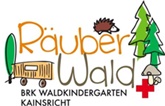 Ansprechpartner: Sabine LindnerKainsricht 1192274 GebenbachWaldhandy: 0162 – 26 23 495E- Mail: kainsrichter-waldkindergarten@gmx.de			    Der Natur auf der Spur!Voranmeldung:Ihre Voranmeldung werden wir umgehend  bearbeiten. Anschließend teilen wir Ihnen mit, ob eine Aufnahme Ihres Kindes bei uns möglich ist. Ab diesem Zeitpunkt ist für Ihr Kind ein Platz in unserer Einrichtung reserviert!  Wir schicken Ihnen im Aufnahmejahr die Vertragsunterlagen zu. Bitte unterschreiben Sie diese und geben die Unterlagen an uns zurück (per E- Mail oder Post)!  Nach Zahlung der Anmeldegebühr und Eingang der Unterlagen, hat Ihr Kind einen festen Platz in unserer Einrichtung. Allgemeine InformationenPersonalien des KindesPersonalien der Mutter oder Erziehungsberechtigter   Alleinerziehend  Erziehungsberechtigt4Bei alleinigem Sorgerecht bitte Sorgerechtsbeschluss beifügen!Personalien des Vaters oder Erziehungsberechtigter  Alleinerziehend  ErziehungsberechtigtBankverbindung (Bankverbindung für eine verbindliche Zusage nötig!)GeschwisterGesundheitBesondere Hinweise zum Gesundheitszustand des Kindes(Allergien, ständig benötigte Medikamente, Gebrechen etc.)Sonstige, wichtige Information über Kind und FamilieDas Kind wird in der Regel abgeholt von (Name und Telefonnummer)	Wir buchen folgende Buchungszeiten:       Der monatliche Beitrag wird Anfang des Monats von Ihrem Konto eingezogen.	5 bis 6 Stunden  Mo – Fr  07.30 – 12.45 Uhr  95.-€6 bis 7 Stunden  Mo – Fr  07.30 – 13.45 Uhr  100.-€7 bis 8 Stunden  Mo – Fr  07.30 – 13.45 Uhr,  zwei Nachmittage (außer Fr) bis 16.00 Uhr  110.-8 bis 9 Stunden  Mo – Fr  07.30 – 13.45 Uhr,  Montag bis Donnerstag bis 16.00 Uhr  120.-In welche andere Einrichtung in der Umgebung käme für Sie für die Kinderbetreuung noch in Frage?	Haben Sie dort Ihr Kind bereits angemeldet?        nein	       ja; für wann?	Ort, Datum	        Unterschrift des ErziehungsberechtigtenDatum		Aufnahme ab sofort               ab ____________E- Mailadresse:	Alter des Kindes zum Aufnahmetermin (Jahr + Monat):	    Aufnahme in unseren privaten (whatsapp) Infobroadcast Mutter   Vater                                                                      andere Tel::     Ich bin damit einverstanden, dass die oben genannte Handynummer gespeichert wird, zum        Informationsaustausch unter den Kindergarteneltern genutzt und für andere sichtbar ist.Bedarf Familienname	Vorname(n)	Geburtstag	Geburtsort	Straße	PLZ/Wohnort	Telefon	Staatsangehörigkeit	 Familienname/Vorname  	 Geburtstag	Staatsangehörigkeit	 Familienstand      verheiratet       alleinstehend      mit Partner (falls abweichend) Straße	 PLZ/Wohnort	 Beruf	 Telefon	Geschäft Familienname/Vorname	 Geburtstag	Staatsangehörigkeit	 Familienstand      verheiratet       alleinstehend      mit Partner (falls abweichend) Straße	 PLZ/Wohnort	 Beruf	 Telefon	GeschäftKontoinhaber:Name des Kreditinstituts:		IBAN:                                                                                  BIC:Kontonummer:                                                                    BLZ:	Vorname	geboren am	Vorname	geboren am	Vorname	geboren am	Name und Anschrift des Hausarztes/Kinderarztes:Krankenkasse:	Kind erhält Eingliederungshilfe nach SGBXII/ SGBVII wegen körperl. o. geistiger	       oder  wegen drohender oder seelischer Behinderung.	Unser Kind nimmt regelmäßig an U- Untersuchungen teil.   nimmt nicht teil.Unser Kind nimmt an Impfungen teil.nimmt nicht teil.	Letzte TETANUS – Impfung (Datum eintragen):        am: _______________	ausnahmsweise von (Name u. Tel.)